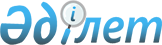 Қазақстан Республикасының азаматтарын 2011 жылдың сәуір-маусымында және қазан-желтоқсанында кезекті мерзімді әскери қызметке шақыру туралы
					
			Күшін жойған
			
			
		
					Алматы облысы Жамбыл ауданы әкімдігінің 2011 жылғы 23 сәуірдегі N 277 қаулысы. Алматы облысының Әділет департаменті Жамбыл ауданының Әділет басқармасында 2011 жылы 06 мамырда N 2-7-120 тіркелді. Күші жойылды - Алматы облысы Жамбыл ауданы әкімдігінің 2012 жылғы 11 сәуірдегі N 285 қаулысымен      Ескерту. Күші жойылды - Алматы облысы Жамбыл ауданы әкімдігінің 2012.04.11 N 285 Қаулысымен.      РҚАО ескертпесі.

      Мәтінде авторлық орфография және пунктуация сақталған.       

Қазақстан Республикасының "Қазақстан Республикасындағы жергілікті мемлекеттік басқару және өзін-өзі басқару туралы" Заңының 31-бабы 1-тармағының 8-тармақшасына, Қазақстан Республикасының "Әскери міндеттілік және әскери қызмет туралы" Заңының 19-бабының 3-тармағына, 20-бабының 1-тармағына, 23-бабының 1-тармағына сәйкес және Қазақстан Республикасы Президентінің 2011 жылғы 03 наурыздағы N 1163 "Белгіленген әскери қызмет мерзімін өткерген мерзімді әскери қызметтегі әскери қызметшілерді запасқа шығару және Қазақстан Республикасының азаматтарын 2011 жылдың сәуір-маусымында және қазан-желтоқсанында кезекті мерзімді әскери қызметке шақыру туралы" Жарлығы және Қазақстан Республикасы Үкіметінің 2011 жылдың 11 наурызындағы "Қазақстан Республикасы Президентінің 2011 жылғы 03 наурыздағы N 1163 Жарлығын іске асыру туралы" N 250 Қаулысы негізінде Жамбыл аудан әкімдігі ҚАУЛЫ ЕТЕДІ:



      1. Селолық округ әкімдеріне Ұзынағаш ауылы, Жандосов көшесі, N 77 үй мекен-жайындағы шақыру учаскесіне "Алматы облысы Жамбыл аудандық қорғаныс істері жөніндегі бөлімі" мемлекеттік мекемесі арқылы әскерге шақыруды кейінге қалдыруға немесе босатуға құқығы жоқ он сегіз жастан жиырма жеті жасқа дейінгі ер азаматтар, сондай-ақ оқу орындарынан шығарылған, жиырма жеті жасқа толмаған және шақыру бойынша белгіленген әскери қызмет мерзімін өткермеген азаматтар 2011 жылдың сәуір-маусымында және қазан-желтоқсанында мерзімді әскери қызметке шақыруды жүргізуді ұйымдастырсын және қамтамасыз етсін.



      2. Азаматтарды әскери қызметке шақыруды жүргізу үшін әскерге шақыруды өткізу кезеңіне аудандық шақыру комиссиясының құрамы 1-қосымшаға сәйкес құрылсын.



      3. Азаматтарды әскери қызметке шақыруды өткізу кестесі 2-қосымшаға сәйкес бекітілсін.



      4. Селолық округ әкiмдерi 2011 жылдың сәуір-маусымында және қазан-желтоқсанында өтетін шақыру мерзімінде әскер қатарына шақырылғандарды, олардың шақыру учаскесіне шақырылғандығы туралы хабардар етіп және олардың дер кезінде келуін қамтамасыз етсін.



      5. "Жамбыл ауданының ішкі істер бөлімі" мемлекеттік мекемесінің бастығы Бейбіт Дүйсенбайұлы Келгенбаев (келісім бойынша), әскери міндеттерін орындаудан жалтарған адамдарды іздестіруді және ұстауды өз құзыреті шегінде ұйымдастырып жүргізсін, әскерге шақырылғандарды Қазақстан Республикасы Қарулы Күштерінің қатарына шығарып салу кезеңінде шақыру учаскесінде қоғамдық тәртіптің сақталуын, Жамбыл аудандық қорғаныс істері жөніндегі бөліміне оларға қатысты анықтау немесе алдын ала тергеу жүргізіліп жатқан әскерге шақырылушылар туралы хабарлауды қамтамасыз етсін.



      6. Жамбыл ауданы әкімдігінің 2010 жылдың 30 сәуірдегі "Қазақстан Республикасының азаматтарын 2010 жылдың сәуір-маусымында және қазан-желтоқсанында кезекті мерзімді әскери қызметке шақыруын жүргізуді ұйымдастырып, қамтамасыз ету туралы" N 232 (Жамбыл ауданының Әділет басқармасында 2010 жылдың 28 мамырдағы N 2-7-99 нөмірімен нормативтік құқықтық актісі Реестрінде мемлекеттік тіркеудің тізілімінде тіркелген, 2010 жылғы 25 қыркүйектегі "Атамекен" газетінің N 37(5518) санында жарияланған) қаулысының орындалуына байланысты күші жойылды деп танылсын.



      7. Осы қаулының орындалуын бақылау жасау аудан әкімінің орынбасары Ғ.Б. Бекқожаевқа жүктелсін.



      8. Осы қаулы алғаш ресми жарияланғаннан кейін күнтізбелік он күн өткен соң қолданысқа енгізіледі.      Аудан әкімі                                Б. Ысқақ      КЕЛІСІЛДІ:      "Жамбыл ауданының орталық

      аудандық ауруханасы"

      мемлекеттік қазыналық

      кәсіпорынның бас дәрігері:                 Молдахалыкова Доғдыргүл Өмірқұлқызы

      23 сәуір 2011 жыл      "Жамбыл ауданының ішкі

      істер бөлімі" мемлекеттік

      мекемесінің бастығы:                       Келгенбаев Бейбіт Дүйсенбайұлы

      23 сәуір 2011 жыл      "Жамбыл ауданының Қорғаныс

      істері жөніндегі бөлімі"

      мемлекеттік мекемесінің бастығы:           Жамауов Мекебек Жамауұлы

      23 сәуір 2011 жыл

2011 жылдың 23 сәуір N 277

Жамбыл ауданы әкімдігінің

"Қазақстан Республикасының

азаматтарын 2011 жылдың

сәуір-маусымында және

қазан-желтоқсанында кезекті

мерзімді әскери қызметке

шақырылуын жүргізуді

ұйымдастырып, қамтамасыз

ету туралы" қаулысына

1-қосымша 

Аудандық шақыру комиссиясының құрамы      Жамауов Мекебек Жамауұлы - Жамбыл ауданының Қорғаныс істері жөніндегі бөлім бастығы, шақыру комиссиясының төрағасы;      Бекқожаев Ғадылжан Бекболатұлы - Жамбыл ауданы әкімінің орынбасары, шақыру комиссия төрағасының орынбасары.      Комиссия мүшелері:      Абдуллаев Сапарғали Сейітханұлы - Жамбыл ауданының ішкі істер бөлімінің мемлекеттік мекемесі бастығының қызмет жөніндегі орынбасары;

      Вильданов Талғат Сраждинұлы - Жамбыл ауданының бас дәрігерінің орынбасары, медициналық комиссияның төрағасы;

      Нургалиева Маржан - Жамбыл аудандық поликлиникасының медбикесі, комиссия хатшысы.

2011 жылдың 23сәуір N 277

Жамбыл ауданы әкімдігінің

"Қазақстан Республикасының

азаматтарын 2011 жылдың

сәуір-маусымында және

қазан-желтоқсанында кезекті

мерзімді әскери қызметке

шақырылуын жүргізуді

ұйымдастырып, қамтамасыз

ету туралы" қаулысына

2-қосымша 

Азаматарды мерзімді қызметке шақыру кестесі
					© 2012. Қазақстан Республикасы Әділет министрлігінің «Қазақстан Республикасының Заңнама және құқықтық ақпарат институты» ШЖҚ РМК
				NСелолық

округтерШақырыл-

ғандар

саныСәуір айыСәуір айыСәуір айыСәуір айыСәуір айыСәуір айыСәуір айыСәуір айыСәуір айыСәуір айыСәуір айыСәуір айыСәуір айыСәуір айыСәуір айыСәуір айыСәуір айыСәуір айыСәуір айыСәуір айыСәуір айыСәуір айыСәуір айыСәуір айыСәуір айыСәуір айыСәуір айыСәуір айыСәуір айыСәуір айыNСелолық

округтерШақырыл-

ғандар

саны1234567891011121314151617181920212223242526272829301Актерек31дддд31ддддд2Аққайнар32----32-----3Айдарлы10----10-----4Аксенгер25---------5Базой8----8-----6Жамбыл20-------20---7Бериктас21------21---8Дегерес20----6--20---9Сартаукум6---------10Улкен16------16---11Самсы22------22---12Унгуртас16--------16-13Узынагаш33138-362022--10--10---14Карғалы289--40352023--10-----15Қаракыстак23---------16Қарасу19----19-----17Мынбаев26----26-----18Маты-

булақ21--------21-19Темиржол22--------22-20Талап18--------18-21Таран16--------16-22Улгілі16---------23Шиен18---------24Шолақ-

қарғалы25---------итого1051384036354045293631322420212026221621221816588NСелолық

округтерШақырыл-

ғандар

саныМамыр айыМамыр айыМамыр айыМамыр айыМамыр айыМамыр айыМамыр айыМамыр айыМамыр айыМамыр айыМамыр айыМамыр айыМамыр айыМамыр айыМамыр айыМамыр айыМамыр айыМамыр айыМамыр айыМамыр айыМамыр айыМамыр айыМамыр айыМамыр айыМамыр айыМамыр айыМамыр айыМамыр айыМамыр айыМамыр айыМамыр айыNСелолық

округтерШақырыл-

ғандар

саны123456789101112131415161718192021222324252627282930311Актерек31ДДДДДДД2Аққайнар32-------3Айдарлы10-------4Аксенгер25-25------5Базой8-------6Жамбыл20-------7Бериктас21-------8Дегерес20-------9Сартаукум6-------10Улкен16-------11Самсы22-------12Унгуртас16-------13Узынагаш331-10--101010151010101010--10108--14Карғалы289-10--101015151010101010--10106--15Қаракыстак23-------16Қарасу19-------17Мынбаев26-------18Маты-

булақ21-------19Темиржол22-------20Талап18-------21Таран16-------22Улгілі16-16------23Шиен18-18------24Шолақ-

қарғалы25-------жалпы1051-25201618--202025302020--202014--NСелолық

округтерШақырыл-

ғандар

саныМаусым айыМаусым айыМаусым айыМаусым айыМаусым айыМаусым айыМаусым айыМаусым айыМаусым айыМаусым айыМаусым айыМаусым айыМаусым айыМаусым айыМаусым айыМаусым айыМаусым айыМаусым айыМаусым айыМаусым айыМаусым айыМаусым айыМаусым айыМаусым айыМаусым айыМаусым айыМаусым айыМаусым айыМаусым айыМаусым айыМаусым айыNСелолық

округтерШақырыл-

ғандар

саны123456789101112131415161718192021222324252627282930311Актерек31ДДДДДДДД2Аққайнар32--------3Айдарлы10--------4Ақсеңгер25--------5Базой8--------6Жамбыл20--------7Бериктас21--------8Дегерес20--------9Сартаукум6--------10Улкен16--------11Самсы2212Унгуртас16--------13Узынагаш331--------14Карғалы28910--10101010--101015--1010--15Қаракыстак2310--10101010--101010--57--16Қарасу1923--------17Мынбаев2618Маты-

булақ21--------19Темиржол22--------20Талап18--------21Таран16--------22Улгілі16--------23Шиен18--------24Шолақ-

қарғалы252320--20202020--202023--1517--итого10512320202020202020231517NСелолық

округтерШақырыл-

ғандар

саныҚазан айыҚазан айыҚазан айыҚазан айыҚазан айыҚазан айыҚазан айыҚазан айыҚазан айыҚазан айыҚазан айыҚазан айыҚазан айыҚазан айыҚазан айыҚазан айыҚазан айыҚазан айыҚазан айыҚазан айыҚазан айыҚазан айыҚазан айыҚазан айыҚазан айыҚазан айыҚазан айыҚазан айыҚазан айыҚазан айыҚазан айыNСелолық

округтерШақырыл-

ғандар

саны123456789101112131415161718192021222324252627282930311Актерек33ДДДДДДДД33ДД2Аққайнар32--------32--3Айдарлы10--------10--4Аксенгер28--------28--5Базой8--------8-6Жамбыл31----------7Бериктас30----------8Дегерес29----------9Сартаукум8--------8--810Улкен36----------11Самсы30--12Унгуртас34----------13Узынагаш368--50----403233----1014Карғалы296--40----4035----1015Қаракыстак35--------35-16Қарасу31--31--------17Мынбаев3018Маты-

булақ32--32--------19Темиржол34--34---------20Талап35----------21Таран22----22------22Улгілі28----28------23Шиен29----29------24Шолақ-

қарғалы33----33------жалпы1282--504031323435222829334040323533353332262828NСелолық

округтерШақырыл-

ғандар

саныҚараша айыҚараша айыҚараша айыҚараша айыҚараша айыҚараша айыҚараша айыҚараша айыҚараша айыҚараша айыҚараша айыҚараша айыҚараша айыҚараша айыҚараша айыҚараша айыҚараша айыҚараша айыҚараша айыҚараша айыҚараша айыҚараша айыҚараша айыҚараша айыҚараша айыҚараша айыҚараша айыҚараша айыҚараша айыҚараша айыҚараша айыNСелолық

округтерШақырыл-

ғандар

саны123456789101112131415161718192021222324252627282930311Актерек33ДДДДДДДД2Аққайнар32--------3Айдарлы10--------4Аксенгер28--------5Базой8--------6Жамбыл3131--------7Бериктас30--30------8Дегерес29--29------9Сартаукум8--------10Улкен36--36------11Самсы3030--------12Унгуртас34----34----13Узынагаш3683210--25--351211--18810--1014Карғалы29610--10--1316--16810--1015Қаракыстак3530--------16Қарасу31--------17Мынбаев30--30------18Маты-

булақ32--------19Темиржол34--------20Талап35--------21Таран22--------22Улгілі28--------23Шиен29--------24Шолақ-

қарғалы33--------жалпы128232313050--3029363035--34--18161620--20NСелолық

округтерШақырыл-

ғандар

саныЖелтоқсан айыЖелтоқсан айыЖелтоқсан айыЖелтоқсан айыЖелтоқсан айыЖелтоқсан айыЖелтоқсан айыЖелтоқсан айыЖелтоқсан айыЖелтоқсан айыЖелтоқсан айыЖелтоқсан айыЖелтоқсан айыЖелтоқсан айыЖелтоқсан айыЖелтоқсан айыЖелтоқсан айыЖелтоқсан айыЖелтоқсан айыЖелтоқсан айыЖелтоқсан айыЖелтоқсан айыЖелтоқсан айыЖелтоқсан айыЖелтоқсан айыЖелтоқсан айыЖелтоқсан айыЖелтоқсан айыЖелтоқсан айыЖелтоқсан айыЖелтоқсан айыNСелолық

округтерШақырыл-

ғандар

саны123456789101112131415161718192021222324252627282930311Актерек33ДДДДДДДДД2Аққайнар32---------3Айдарлы10---------4Аксенгер28---------5Базой8---------6Жамбыл31---------7Бериктас30---------8Дегерес29---------9Сартаукум8---------10Улкен36---------11Самсы30---------12Унгуртас34---------13Узынагаш3681010--12-------14Карғалы2961010--81515--1010----15Қаракыстак35--------16Қарасу31---------17Мынбаев30---------18Маты-

булақ32---------19Темиржол34---------20Талап35---------21Таран22---------22Улгілі28---------23Шиен29---------24Шолақ-

қарғалы33---------жалпы12822020--201515---1010-----